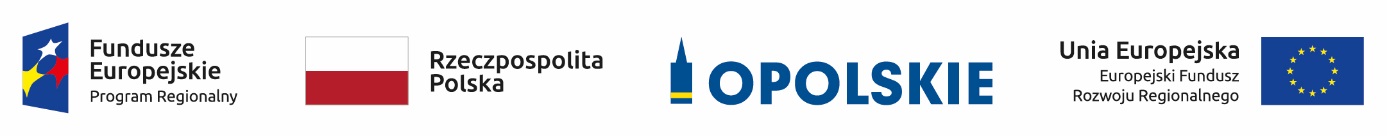 ZAŁĄCZNIK NR 7Kryteria wyboru projektów dla działania 1.2 Infrastruktura B+RRPO WO 2014-2020 wersja nr 1Opole, październik 2019 r.KRYTERIA FORMALNE DLA WSZYSTKICH DZIAŁAŃ I PODDZIAŁAŃ RPO WO 2014-2020 (z wyłączeniem działań/poddziałań wdrażanych przez instrumenty finansowe)KRYTERIUM ŚRODOWISKOWE DLA WSZYSTKICH DZIAŁAŃ I PODDZIAŁAŃ RPO WO 2014-2020 (z wyłączeniem działań/poddziałań wdrażanych przez instrumenty finansowe)

KRYTERIA MERYTORYCZNE - UNIWERSALNEDLA WSZYSTKICH DZIAŁAŃ I PODDZIAŁAŃ RPO WO 2014-2020(z wyłączeniem działań/poddziałań wdrażanych przez instrumenty finansowe)OŚ PRIORYTETOWA I RPO WO 2014-2020INNOWACJE W GOSPODARCEKRYTERIA MERYTORYCZNE SZCZEGÓŁOWEKryteria formalne (TAK/NIE)Kryteria formalne (TAK/NIE)Kryteria formalne (TAK/NIE)Kryteria formalne (TAK/NIE)Kryteria formalne (TAK/NIE)Kryteria formalne (TAK/NIE)Kryteria formalne (TAK/NIE)Kryteria formalne (TAK/NIE)LPLPNazwa kryteriumŹródło informacjiŹródło informacjiCharakter kryterium
W/BCharakter kryterium
W/BDefinicja112334451.1.Wnioskodawca/Partner uprawniony do składania wniosku o dofinansowanie projektuWniosek wraz 
z załącznikamiWniosek wraz 
z załącznikamiBezwzględnyBezwzględnyTypy potencjalnych beneficjentów określone w "Szczegółowym opisie osi priorytetowych RPO WO 2014-2020".Zgodnie z podpisanym oświadczeniem we wniosku Wnioskodawca oraz partnerzy (jeśli dotyczy) nie podlegają wykluczeniu z ubiegania się o dofinansowanie na podstawie:art. 207 ust. 4 ustawy z dnia 27 sierpnia 2009 r. o finansach publicznych,art. 12 ustawy z dnia 15 czerwca 2012 r. o skutkach powierzania wykonywania pracy cudzoziemcom przebywającym wbrew przepisom na terytorium Rzeczypospolitej Polskiej,art. 9 ustawy z dnia 28 października 2002 r. o odpowiedzialności podmiotów zbiorowych za czyny zabronione pod groźbą kary.Ponadto na podstawie podpisanego oświadczenia weryfikacji podlega, czy operacje wybrane do wsparcia nie obejmują kategorii wydatków stanowiących część operacji, które są lub powinny być objęte procedurą odzyskiwania w następstwie przeniesienia działalności produkcyjnej poza obszar objęty programem.2.2.Typ projektu możliwy do realizacji w ramach działania / poddziałania, zakresu konkursuWniosek wraz 
z załącznikamiWniosek wraz 
z załącznikamiBezwzględnyBezwzględnyTypy dopuszczalnych projektów określone w "Szczegółowym opisie osi priorytetowych RPO WO 2014-2020", ogłoszeniu o naborze wniosków oraz regulaminie konkursu. Ponadto, projekty z zakresu Zrównoważonego transportu na rzecz mobilności mieszkańców, realizowane w trybie pozakonkursowym wynikają z zatwierdzonego przez Komisję Europejską Planu Transportowego Województwa Opolskiego 2020 (z perspektywą do 2025).Ocena projektu może skutkować skierowaniem do jednorazowego uzupełnienia/poprawienia. 3.3. Projekt jest zgodny z Szczegółowym Opisem  Osi Priorytetowych RPO WO 2014-2020. Zakres EFRR) (dokument aktualny na dzień ogłoszenia konkursu - wersja przyjęta przez Zarząd Województwa Opolskiego Uchwałą nr 385/2015 z dnia 19 marca 2015 r. z późn. zmianami), w tym w zakresie:- limitów i ograniczeń w realizacji projektów (jeżeli dotyczy),Wniosek wraz 
z załącznikamiWniosek wraz 
z załącznikamiBezwzględnyBezwzględnyKryterium weryfikowane na podstawie zapisów wniosku o dofinansowanie projektu i załączników, wypełnionych na podstawie instrukcji.Ocena projektu może skutkować skierowaniem do jednorazowego uzupełnienia/poprawienia. 4.4.Wnioskodawca określił wartość docelową większą od zera przynajmniej dla jednego wskaźnika w projekcie.Wniosek 
o dofinansowanieWniosek 
o dofinansowanieBezwzględnyBezwzględnyWnioskodawca określa wartość docelową większą od zera przynajmniej dla jednego wskaźnika w projekcie.5.5.Kryterium dot. projektów pozakonkursowych 
Do dofinansowania nie może zostać wybrany projekt, który został usunięty z wykazu projektów pozakonkursowych (stanowiącego załącznik do SZOOP) Wniosek 
o dofinansowanieWniosek 
o dofinansowanieBezwzględnyBezwzględnyZgodnie z Wytycznymi właściwego ministra ds. rozwoju w zakresie trybów wyboru projektów na lata 2014-2020.6.6.Projekt nie został zakończony przed złożeniem formularza wnioskuWniosek 
o dofinansowanieWniosek 
o dofinansowanieBezwzględnyBezwzględnyNa podstawie art. 65 Rozporządzenia Parlamentu Europejskiego i Rady nr 1303/2013 z 17 grudnia 2013 r. projekty nie zostaną wybrane do wsparcia z EFSI, jeśli zostały one fizycznie ukończone lub w pełni wdrożone przed złożeniem wniosku o dofinansowanie w ramach programu operacyjnego, niezależnie od tego, czy wszystkie powiązane 
z nim płatności zostały dokonane przez beneficjenta.7.7.Projekt realizowany na terenie województwa opolskiegoWniosek wraz 
z załącznikamiWniosek wraz 
z załącznikamiBezwzględnyBezwzględnySprawdza się czy projekt jest realizowany na terenie województwa opolskiego oraz czy Wnioskodawca (Lider) prowadzi/będzie prowadził biuro projektu na terenie województwa opolskiego.8.8.Partnerstwo w projekcieWniosek wraz 
z załącznikamiWniosek wraz 
z załącznikamiBezwzględnyBezwzględnyW sytuacji kiedy projekt realizowany jest w partnerstwie, Wnioskodawca zobligowany jest spełniać wymogi utworzenia partnerstwa wskazane w art. 33 ustawy o zasadach realizacji programów w zakresie polityki spójności finansowanych w perspektywie 2014-2020 na etapie złożenia wniosku o dofinansowanie. Spełnienie przedmiotowego kryterium weryfikowane będzie w oparciu o oświadczenie zawarte w formularzu wniosku o dofinansowanie projektu.9.9.Podmiot aplikujący o dofinansowanie składa dopuszczalną w Regulaminie konkursu liczbę wniosków 
o dofinansowanie projektu 
i/lub zawiera dopuszczalną 
w Regulaminie konkursu liczbę partnerstw (jeśli dotyczy)Wniosek wraz 
z załącznikamiWniosek wraz 
z załącznikamiBezwzględnyBezwzględnyW ramach kryterium weryfikuje się liczbę złożonych przez Wnioskodawcę wniosków o dofinansowanie projektu i/lub zawartych przez niego partnerstw w innych wnioskach w przypadku, gdy Instytucja Organizująca Konkurs określi takie wymogi w Regulaminie konkursu.Komitet Monitorujący upoważnia Instytucję Organizującą Konkurs do ograniczenia liczby składanych wniosków i/lub zawartych partnerstw 
w innych wnioskach o dofinansowanie w ramach konkursu.Ocena kryterium może skutkować wezwaniem Wnioskodawców (jeśli 
w ich wnioskach występuje ten sam podmiot jako Wnioskodawca lub Partner ponad limit określony w Regulaminie konkursu) do wycofania wniosków o dofinansowanie projektów w liczbie umożliwiającej spełnienie przedmiotowego kryterium. W przypadku gdy Wnioskodawcy odmówią wycofania wniosków o dofinansowanie projektu, kryterium zostaje uznane za niespełnione co oznacza negatywną ocenę wszystkich projektów, w których ten sam podmiot występuje jako Wnioskodawca lub Partner ponad limit określony w Regulaminie konkursu.*Uwaga dotycząca wszystkich kryteriów: pojęcie „region” jest równoznaczne z województwem opolskim.*Uwaga dotycząca wszystkich kryteriów: pojęcie „region” jest równoznaczne z województwem opolskim.*Uwaga dotycząca wszystkich kryteriów: pojęcie „region” jest równoznaczne z województwem opolskim.*Uwaga dotycząca wszystkich kryteriów: pojęcie „region” jest równoznaczne z województwem opolskim.*Uwaga dotycząca wszystkich kryteriów: pojęcie „region” jest równoznaczne z województwem opolskim.*Uwaga dotycząca wszystkich kryteriów: pojęcie „region” jest równoznaczne z województwem opolskim.*Uwaga dotycząca wszystkich kryteriów: pojęcie „region” jest równoznaczne z województwem opolskim.*Uwaga dotycząca wszystkich kryteriów: pojęcie „region” jest równoznaczne z województwem opolskim.Kryterium dodatkowe dla projektów, których realizacja rozpoczęła się przed dniem złożenia wniosku o dofinansowanieKryterium dodatkowe dla projektów, których realizacja rozpoczęła się przed dniem złożenia wniosku o dofinansowanieKryterium dodatkowe dla projektów, których realizacja rozpoczęła się przed dniem złożenia wniosku o dofinansowanieKryterium dodatkowe dla projektów, których realizacja rozpoczęła się przed dniem złożenia wniosku o dofinansowanieKryterium dodatkowe dla projektów, których realizacja rozpoczęła się przed dniem złożenia wniosku o dofinansowanieKryterium dodatkowe dla projektów, których realizacja rozpoczęła się przed dniem złożenia wniosku o dofinansowanieKryterium dodatkowe dla projektów, których realizacja rozpoczęła się przed dniem złożenia wniosku o dofinansowanieKryterium dodatkowe dla projektów, których realizacja rozpoczęła się przed dniem złożenia wniosku o dofinansowanie1.Projekt realizowany prawidłowo, zgodnie z obowiązującymi przepisami prawaProjekt realizowany prawidłowo, zgodnie z obowiązującymi przepisami prawaProjekt realizowany prawidłowo, zgodnie z obowiązującymi przepisami prawaWniosek wraz 
z załącznikamiBezwzględnyWeryfikacja prawidłowości ponoszonych wydatków na podstawie oświadczenia Wnioskodawcy.  Weryfikacja prawidłowości ponoszonych wydatków na podstawie oświadczenia Wnioskodawcy.  LPNazwa kryteriumŹródło informacjiCharakter kryterium
W/BDefinicja12345Kryterium środowiskoweWniosek wraz 
z załącznikamiBezwzględnyW ramach kryterium bada się czy projekt nie wpływa znacząco negatywnie na środowisko. Kryterium badane jest przez jednego eksperta w ramach dziedziny ocena oddziaływania przedsięwzięcia na środowisko.Kryterium może być weryfikowane na każdym etapie konkursu/ Procedury pozakonkursowej na podstawie zapisów wniosku o dofinansowanie projektu 
i załączników do wniosku.Ocena kryterium może skutkować skierowaniem do uzupełnienia/poprawienia w zakresie i terminie zgodnie z zaleceniami ww. eksperta. Ww. termin na uzupełnienie dokumentacji ekspert ustala indywidualnie w odniesieniu dla każdej dokumentacji projektowej. W zależności od charakteru uzupełnień wynosi:nie mniej niż 7 dni kalendarzowych 
(np. w przypadku Formularza w zakresie oceny oddziaływania na środowisko);nie więcej niż 6 miesięcy.Ww. terminy liczone są zgodnie z zasadami doręczania i obliczania terminów, wskazanymi 
w Regulaminie konkursu/Procedurze pozakonkursowej. Ekspert może każdorazowo wyznaczyć nowy termin dostarczenia dokumentacji jednak sumarycznie, okres ten nie może przekroczyć 6 miesięcy. Powyższe nie wymaga decyzji Zarządu Województwa Opolskiego. Uzyskanie zgody Zarządu Województwa Opolskiego na wydłużenie terminu przedłożenia dokumentacji jest niezbędne w momencie, w którym Wnioskodawca przekroczył maksymalny sześciomiesięczny okres na dokonanie stosownych uzupełnień (dotyczy uzasadnionych przypadków). Wnioskodawca, który nie ma możliwości dostarczenia na czas wymaganych dokumentów, zobligowany jest do wystosowania do IOK pisma z prośbą o wyrażenie zgody na wydłużenie terminu dostarczenia dokumentów. W przypadku braku możliwości  dotrzymania przez Wnioskodawcę wyznaczonego terminu w uzasadnionych przypadkach Zarząd Województwa Opolskiego może podjąć indywidualną decyzję o wydłużeniu terminu dostarczenia uzupełnień.W przypadku stwierdzenia przez eksperta konieczności poprawy/uzupełnienia dokumentacji, projekt może zostać warunkowo wybrany do dofinansowania. Warunkiem podpisania umowy 
o dofinansowanie projektu jest spełnienie 
ww. kryterium.Kryteria merytoryczne uniwersalne (TAK/NIE)Kryteria merytoryczne uniwersalne (TAK/NIE)Kryteria merytoryczne uniwersalne (TAK/NIE)Kryteria merytoryczne uniwersalne (TAK/NIE)Kryteria merytoryczne uniwersalne (TAK/NIE)LPNazwa kryteriumŹródło informacjiCharakter kryterium
W/BDefinicja123451.Założenia projektu zgodne z celami działania / poddziałania / typem projektu Wniosek wraz 
z załącznikamiBezwzględnySprawdza się zgodność założeń projektu z celami działania określonymi 
w Regionalnym Programie Operacyjnym Województwa Opolskiego na lata 2014-2020 oraz w „Szczegółowym opisie osi priorytetowych RPO WO 2014-2.Wykonalność  i efektywność projektu Wniosek wraz 
z załącznikamiBezwzględnyBada się wykonalność projektu wg:planowanego harmonogramu;zakresu rzeczowego, realności i zasadności planowanych wydatków do realizacji projektu;złożoności procedur przetargowych; innych okoliczności warunkujących terminową realizację projektu; wykonalność instytucjonalną (w tym bada się, czy wnioskodawca posiada zdolność instytucjonalną, organizacyjną i kadrową do realizacji projektu, gwarantującą stabilne zarządzanie projektem (zgodnie z przyjętymi celami)). Bada się zgodność założeń projektu z:innymi regulacjami prawnymi;a także Wytycznymi ministra właściwego ds. rozwoju;zapisami Szczegółowego opisu osi priorytetowych RPO WO 2014-2020.Ocena projektu może skutkować skierowaniem do jednorazowego uzupełnienia/poprawienia.3.Finansowa wykonalność 
i efektywność projektuWniosek wraz 
z załącznikamiBezwzględnyBada się: zgodność, poprawność przedstawionych analiz finansowych i ekonomicznych (np. w zakresie prawidłowości wyliczenia luki finansowej, rekompensaty);efektywność i wykonalność finansową projektu.Ocena projektu może skutkować skierowaniem do jednorazowego uzupełnienia/poprawienia.4,Kwalifikowalność wydatkówWniosek wraz 
z załącznikamiBezwzględnyBada się racjonalność i efektywność wydatków zaplanowanych/poniesionych w ramach projektu z uwzględnieniem:zakresu rzeczowego projektu, który musi spełniać wymogi określone w Wytycznych ministra właściwego ds. rozwoju w zakresie kwalifikowalności wydatków w ramach Europejskiego Funduszu Rozwoju Regionalnego, Europejskiego Funduszu Społecznego oraz Funduszu Spójności na lata 2014-2020 oraz 
w przypadku projektów objętych pomocą publiczną zgodnie z programem pomocy publicznej i odpowiednimi aktami normatywnymi;czy wydatki wskazane w projekcie co do zasady można uznać za kwalifikowalne (m.in. czy koszty wpisują się w typy projektów określone w obowiązującym Regulaminie konkursu/procedurze pozakonkursowej;niezbędności do realizacji projektu.Ocena projektu może skutkować skierowaniem do jednorazowego uzupełnienia/poprawienia.5.Kwalifikowalność wydatków w zakresie finansowo-ekonomicznymWniosek wraz 
z załącznikamiBezwzględnyBada się racjonalność i efektywność wydatków zaplanowanych/poniesionych w ramach projektu z uwzględnieniem:kwalifikowalności wydatków zgodnie z Wytycznymi ministra właściwego ds. rozwoju w zakresie kwalifikowalności wydatków w ramach Europejskiego Funduszu Rozwoju Regionalnego, Europejskiego Funduszu Społecznego oraz Funduszu Spójności na lata 2014-2020 oraz w przypadku projektów objętych pomocą publiczną zgodnie z programem pomocy publicznej i odpowiednimi aktami normatywnymi;czy wydatki nie są zawyżone w stosunku do cen rynkowych;prawidłowości wyliczenia stawek jednostkowych lub ryczałtowych/kwot ryczałtowych.Ocena projektu może skutkować skierowaniem do jednorazowego uzupełnienia/poprawienia.6.Projekt spełnia zasady udzielania pomocy publicznejWniosek wraz 
z załącznikamiBezwzględnySprawdza się m.in. czy prawidłowo założono występowanie pomocy publicznej, kwalifikowalność wydatków zgodnie z odpowiednimi rozporządzeniami właściwego ministra oraz odpowiednimi przepisami określającymi zasady udzielania pomocy publicznej. Badana jest kompletność dokumentacji złożonej przez wnioskodawcę dla potrzeb weryfikacji spełniania kryterium.Ocena projektu może skutkować skierowaniem do jednorazowego uzupełnienia/poprawienia.7.Instytucjonalna i organizacyjna trwałość projektu Wniosek wraz 
z załącznikamiBezwzględnyBada się trwałość projektu:instytucjonalną,organizacyjną.Badana jest kompletność dokumentacji złożonej przez wnioskodawcę dla potrzeb weryfikacji spełniania kryterium.Ocena projektu może skutkować skierowaniem do jednorazowego uzupełnienia/poprawienia.8.Finansowa trwałość projektuWniosek wraz 
z załącznikamiBezwzględnyBada się finansową trwałość projektu.Badana jest kompletność dokumentacji złożonej przez wnioskodawcę dla potrzeb weryfikacji spełniania kryterium.Ocena projektu może skutkować skierowaniem do jednorazowego uzupełnieni/poprawienia.9.Wpływ projektu na zasadę zrównoważonego rozwojuWniosek wraz 
z załącznikamiBezwzględnyWnioskodawca wykazał, że projekt będzie miał pozytywny wpływ na zasadę  zrównoważonego rozwoju. Głównym założeniem tej zasady jest zachowanie zasobów i walorów środowiska w stanie zapewniającym trwałe i nie doznające uszczerbku możliwości korzystania z nich zarówno przez obecne, jak i przyszłe pokolenia. Działania te muszą jednocześnie dążyć do zachowania trwałości procesów przyrodniczych oraz naturalnej różnorodności biologicznej. W praktyce może to oznaczać podejmowanie zaostrzonych działań wykraczających poza obowiązujące przepisy prawa krajowego jak i UE w zakresie ochrony środowiska, dotyczyć może także wdrożonych w jednostkach systemów zarządzania środowiskiem oraz stosowania zielonych zamówień publicznych. Państwa członkowskie i Komisja zapewniają, aby wymogi ochrony środowiska, efektywnego gospodarowania zasobami, dostosowanie do zmian klimatu i łagodzenia jej skutków, różnorodność biologiczna, odporność na klęski żywiołowe oraz zapobieganie ryzyku i zarządzanie ryzykiem były promowane podczas przygotowania i wdrażania umów partnerstwa i programów.Dopuszcza się w uzasadnionych przypadkach, neutralny wpływ produktów projektu na zasadę zrównoważonego rozwoju. Jeżeli Wnioskodawca uznaje, że któryś z produktów projektu ma neutralny wpływ na realizację tej zasady, wówczas taka deklaracja wraz z uzasadnieniem powinna być zamieszczona 
w treści wniosku o dofinansowanie. Neutralność produktu projektu musi wynikać z zapisów wniosku o dofinansowanie. W takim przypadku kryterium uznaje się za spełnione.Ocena projektu może skutkować skierowaniem do jednorazowego uzupełnienia/poprawienia.10.Wpływ projektu na zasadę równości szans mężczyzn i kobietWniosek wraz 
z załącznikamiBezwzględnyWnioskodawca wykazał, że projekt będzie miał pozytywny wpływ na zasadę równości szans mężczyzn i kobiet. Zasada ta ma prowadzić do podejmowania działań na rzecz osiągnięcia stanu, w którym kobietom i mężczyznom przypisuje się taką samą wartość społeczną, równe prawa i równe obowiązki oraz gdy mają oni równy dostęp do zasobów z których mogą korzystać. Zasada ta ma gwarantować możliwość wyboru drogi życiowej bez ograniczeń wynikających ze stereotypów płci.  Dopuszcza się w uzasadnionych przypadkach, neutralny wpływ projektu na zasadę równości szans mężczyzn i kobiet. Jeżeli Wnioskodawca uznaje, że  projekt ma neutralny wpływ na realizację tej zasady, wówczas taka deklaracja wraz z uzasadnieniem powinna być zamieszczona w treści wniosku o dofinansowanie. Neutralność projektu musi wynikać z zapisów wniosku o dofinansowanie. W takim przypadku kryterium uznaje się za spełnione.Ocena projektu może skutkować skierowaniem do jednorazowego uzupełnienia/poprawienia.11.Wpływ projektu na zasadę niedyskryminacji w tym niedyskryminacji ze względu na niepełnosprawnośćWniosek wraz 
z załącznikamiBezwzględnyWnioskodawca wykazał, że projekt będzie miał pozytywny wpływ na zasadę niedyskryminacji, w tym dostępności dla osób z niepełnoprawnościami. Przez pozytywny wpływ należy rozumieć: zapewnienie dostępności infrastruktury, transportu, towarów, usług, technologii i systemów informacyjno-komunikacyjnych oraz wszelkich innych produktów projektów (które nie zostały uznane za neutralne) dla wszystkich ich użytkowników, zgodnie ze standardami dostępności, stanowiącymi załącznik do Wytycznych w zakresie realizacji zasady równości szans i niedyskryminacji, w tym dostępności dla osób z niepełnosprawnościami oraz zasady równości szans kobiet i mężczyzn w ramach funduszy unijnych na lata 2014-2020.Ponadto, bada się zgodność projektu z koncepcją uniwersalnego projektowania w przypadku stworzenia nowych produktów, stosowania racjonalnych usprawnień, o ile wymaga tego charakter projektu.  Sprawdza się, czy wytworzona w ramach projektu infrastruktura zwiększa dostępność
i eliminuje bariery dla osób niepełnosprawnych. Bada się, czy założenia projektowe uwzględniają równy dostęp dla wszystkich, 
z uwzględnieniem potrzeb tych użytkowników, których funkcjonowanie jest 
w jakimś aspekcie ograniczone.Dopuszcza się w uzasadnionych przypadkach, neutralny wpływ produktów projektu na zasadę niedyskryminację w tym na zasadę niedyskryminacji ze względu na niepełnosprawność. Jeżeli Wnioskodawca uznaje, że któryś 
z produktów projektu ma neutralny wpływ na realizację tej zasady, wówczas taka deklaracja wraz z uzasadnieniem powinna być zamieszczona w treści wniosku o dofinansowanie. Neutralność produktu projektu musi wynikać 
z zapisów wniosku o dofinansowanie. W takim przypadku kryterium uznaje się za spełnione.Ocena projektu może skutkować skierowaniem do jednorazowego uzupełnienia/poprawienia.12.Wkład w realizację celu szczegółowego Priorytetu InwestycyjnegoWniosek wraz 
z załącznikamiBezwzględnyBada się zgodność z celem określonym dla danego działania/poddziałania 
w Regionalnym Programie Operacyjnym Województwa Opolskiego na lata 2014-2020. Ocena projektu może skutkować skierowaniem do jednorazowego uzupełnienia/poprawienia.13.Wybrane wskaźniki są adekwatne do określonego na poziomie projektu celu/ typu projektu.Wniosek 
o dofinansowanieBezwzględnySprawdza się, czy wybrane wskaźniki w sposób kompleksowy opisują zakres rzeczowy i charakter projektu, a także czy mierzą założone w nim cele. Ocena projektu może skutkować skierowaniem do jednorazowego uzupełnienia/poprawienia.14.Założone wartości docelowe wskaźników większe od zera są realne do osiągnięciaWniosek 
o dofinansowanieBezwzględnySprawdza się realność przyjętych do osiągnięcia wartości docelowych wskaźników w odniesieniu przede wszystkim do: wartości finansowej projektu, czasu i miejsca realizacji, kondycji finansowej wnioskodawcy oraz innych czynników istotnych dla realizacji przedsięwzięcia.Ocena projektu może skutkować skierowaniem do jednorazowego uzupełnienia/poprawienia.15Termin realizacji projektu
Wniosek 
o dofinansowanieBezwzględnyTermin zakończenia finansowej realizacji projektu nie może wykraczać poza 24 miesiące od orientacyjnej daty rozstrzygnięcia konkursu, jednak nie później niż do 30 czerwca 2023 roku, a Beneficjent zostanie w umowie o dofinansowanie zobowiązany do złożenia wniosku o płatność końcową w terminie 15 dni kalendarzowych od dnia zakończenia finansowej realizacji projektu. W uzasadnionych przypadkach na wniosek Beneficjenta ZWO może wyrazić zgodę na wydłużenie wskazanego we wniosku okresu realizacji projektu. W uzasadnionych przypadkach IZ RPO WO 2014-2020 może wyrazić zgodę na wydłużenie terminu na złożenie wniosku o płatność końcową.Ocena projektu może skutkować skierowaniem do jednorazowego uzupełnienia/poprawienia.Oś priorytetowa Oś priorytetowa I INNOWACJE W GOSPODARCE I INNOWACJE W GOSPODARCE I INNOWACJE W GOSPODARCE I INNOWACJE W GOSPODARCE I INNOWACJE W GOSPODARCE I INNOWACJE W GOSPODARCE I INNOWACJE W GOSPODARCE DziałanieDziałanie1.2 Infrastruktura B+R 1.2 Infrastruktura B+R 1.2 Infrastruktura B+R 1.2 Infrastruktura B+R 1.2 Infrastruktura B+R 1.2 Infrastruktura B+R 1.2 Infrastruktura B+R Kryteria merytoryczne szczegółowe (TAK/NIE)Kryteria merytoryczne szczegółowe (TAK/NIE)Kryteria merytoryczne szczegółowe (TAK/NIE)Kryteria merytoryczne szczegółowe (TAK/NIE)Kryteria merytoryczne szczegółowe (TAK/NIE)Kryteria merytoryczne szczegółowe (TAK/NIE)Kryteria merytoryczne szczegółowe (TAK/NIE)Kryteria merytoryczne szczegółowe (TAK/NIE)Kryteria merytoryczne szczegółowe (TAK/NIE)LPNazwa kryteriumNazwa kryteriumŹródło informacjiCharakter kryterium W/BCharakter kryterium W/BCharakter kryterium W/BDefinicjaDefinicja1223444551.Realizowany projekt wykazuje pełną zgodność 
z Umową Partnerstwa.Realizowany projekt wykazuje pełną zgodność 
z Umową Partnerstwa.Wniosek wraz 
z załącznikamiBezwzględnyBezwzględnyBezwzględnyZgodność projektu z Umową Partnerstwa tj.:Przedsięwzięcie w zakresie infrastruktury B+R wpisuje się w regionalną strategię inteligentnej specjalizacji;Przedsięwzięcie w zakresie infrastruktury B+R charakteryzuje możliwie wysoki stopień współfinansowania ze źródeł prywatnych;Nowe przedsięwzięcie w zakresie infrastruktury B+R w szkołach wyższych/jednostkach naukowych może otrzymać wsparcie jedynie gdy stanowi element dopełniający istniejące zasoby, w tym powstałe w ramach wsparcia udzielonego w ramach perspektywy 2007-2013;Przedsięwzięcie w zakresie infrastruktury B+R służy realizacji wskazanych w projekcie badań (konieczne jest przedstawienie opisu prac B+R, których realizacji będzie służyła dofinansowywana infrastruktura oraz opisu ich zastosowania w gospodarce);Powstała w wyniku przedsięwzięcia infrastruktura B+R będzie dostępna dla podmiotów/osób spoza jednostki otrzymującej wsparcie.Zgodność projektu z Umową Partnerstwa tj.:Przedsięwzięcie w zakresie infrastruktury B+R wpisuje się w regionalną strategię inteligentnej specjalizacji;Przedsięwzięcie w zakresie infrastruktury B+R charakteryzuje możliwie wysoki stopień współfinansowania ze źródeł prywatnych;Nowe przedsięwzięcie w zakresie infrastruktury B+R w szkołach wyższych/jednostkach naukowych może otrzymać wsparcie jedynie gdy stanowi element dopełniający istniejące zasoby, w tym powstałe w ramach wsparcia udzielonego w ramach perspektywy 2007-2013;Przedsięwzięcie w zakresie infrastruktury B+R służy realizacji wskazanych w projekcie badań (konieczne jest przedstawienie opisu prac B+R, których realizacji będzie służyła dofinansowywana infrastruktura oraz opisu ich zastosowania w gospodarce);Powstała w wyniku przedsięwzięcia infrastruktura B+R będzie dostępna dla podmiotów/osób spoza jednostki otrzymującej wsparcie.Kryteria merytoryczne szczegółowe (TAK/NIE)Kryteria merytoryczne szczegółowe (TAK/NIE)Kryteria merytoryczne szczegółowe (TAK/NIE)Kryteria merytoryczne szczegółowe (TAK/NIE)Kryteria merytoryczne szczegółowe (TAK/NIE)Kryteria merytoryczne szczegółowe (TAK/NIE)Kryteria merytoryczne szczegółowe (TAK/NIE)Kryteria merytoryczne szczegółowe (TAK/NIE)Kryteria merytoryczne szczegółowe (TAK/NIE)LPNazwa kryteriumNazwa kryteriumŹródło informacjiCharakter kryterium W/BCharakter kryterium W/BCharakter kryterium W/BDefinicjaDefinicja1223444552.Projekt  służy realizacji agendy badawczej, która wpisuje się w inteligentne specjalizacje regionalneProjekt  służy realizacji agendy badawczej, która wpisuje się w inteligentne specjalizacje regionalneWniosek wraz 
z załącznikamiBezwzględnyBezwzględnyBezwzględnyWeryfikacji podlega, czy rozwiązanie będące przedmiotem projektu wpisuje się w zapisy dokumentu Regionalna Strategia Innowacji Województwa Opolskiego do roku 2020 
w odniesieniu do jednej z zidentyfikowanych specjalizacji inteligentnych w województwie opolskim oraz wspiera jej rozwój. Tym samym zostanie sprawdzone czy projekt będzie służył badaniom oraz czy planowane badania (i tym samym infrastruktura) wpisują się w RSIWO2020.Weryfikacji podlega, czy rozwiązanie będące przedmiotem projektu wpisuje się w zapisy dokumentu Regionalna Strategia Innowacji Województwa Opolskiego do roku 2020 
w odniesieniu do jednej z zidentyfikowanych specjalizacji inteligentnych w województwie opolskim oraz wspiera jej rozwój. Tym samym zostanie sprawdzone czy projekt będzie służył badaniom oraz czy planowane badania (i tym samym infrastruktura) wpisują się w RSIWO2020.3.Planowana infrastruktura nie powiela istniejących zasobów i stanowi dopełnienie wcześniej wytworzonej infrastruktury 
B + RPlanowana infrastruktura nie powiela istniejących zasobów i stanowi dopełnienie wcześniej wytworzonej infrastruktury 
B + RWniosek wraz 
z załącznikamiBezwzględnyBezwzględnyBezwzględnyW ramach kryterium weryfikacji podlegać będzie, czy wykazano: powiązanie planowanej infrastruktury B + R z już istniejącą, a także, że nie będzie ona powielać infrastruktury, która została dofinansowana w perspektywie 2007-2013.W ramach kryterium weryfikacji podlegać będzie, czy wykazano: powiązanie planowanej infrastruktury B + R z już istniejącą, a także, że nie będzie ona powielać infrastruktury, która została dofinansowana w perspektywie 2007-2013.4.Projekt dotyczy przedsięwzięcia  
uzgodnionego w Kontrakcie Terytorialnym, nie wynikającego z Polskiej Mapy Drogowej Infrastruktury Badawczej.Projekt dotyczy przedsięwzięcia  
uzgodnionego w Kontrakcie Terytorialnym, nie wynikającego z Polskiej Mapy Drogowej Infrastruktury Badawczej.Wniosek wraz 
z załącznikamiBezwzględnyBezwzględnyBezwzględnyPrzedsięwzięcie  uzgodnione w Kontrakcie Terytorialnym, które ma kluczowe znaczenie dla realizacji regionalnych inteligentnych specjalizacji.Przedsięwzięcie  uzgodnione w Kontrakcie Terytorialnym, które ma kluczowe znaczenie dla realizacji regionalnych inteligentnych specjalizacji.Kryteria merytoryczne szczegółowe (TAK/NIE)Kryteria merytoryczne szczegółowe (TAK/NIE)Kryteria merytoryczne szczegółowe (TAK/NIE)Kryteria merytoryczne szczegółowe (TAK/NIE)Kryteria merytoryczne szczegółowe (TAK/NIE)Kryteria merytoryczne szczegółowe (TAK/NIE)Kryteria merytoryczne szczegółowe (TAK/NIE)Kryteria merytoryczne szczegółowe (TAK/NIE)Kryteria merytoryczne szczegółowe (TAK/NIE)LPNazwa kryteriumNazwa kryteriumŹródło informacjiCharakter kryterium W/BCharakter kryterium W/BCharakter kryterium W/BDefinicjaDefinicja1223444555.Projekt realizowany 
w oparciu o mechanizm podziału projektu na część gospodarczą
 i niegospodarczą spełnia określone warunki zgodnie 
z SZOOP, karta działania 1.2.Projekt realizowany 
w oparciu o mechanizm podziału projektu na część gospodarczą
 i niegospodarczą spełnia określone warunki zgodnie 
z SZOOP, karta działania 1.2.Wniosek wraz 
z załącznikamiBezwzględnyBezwzględnyBezwzględnyWarunki dla projektu realizowanego z zastosowaniem mechanizmu podziału na część gospodarczą 
i niegospodarczą:Udział wkładu własnego w części gospodarczej projektu stanowi minimum 50% wartości wydatków kwalifikowanych projektu w tej części;Wydatki kwalifikowalne na infrastrukturę w części projektu przeznaczonej do wykorzystania gospodarczego i tym samym objętej pomocą publiczną/pomocą de minimis są nie mniejsze niż 30% wartości całkowitych wydatków kwalifikowanych na infrastrukturę;Budżet projektu przewiduje, że wkład własny wnioskodawcy w części gospodarczej projektu współfinansowany jest ze środków pochodzących od szkoły wyższej/jednostki naukowej;Działalność gospodarcza i niegospodarcza są wyodrębnione księgowo;Część niegospodarcza projektu może stanowić nie więcej niż 70% wartości wydatków kwalifikowanych na infrastrukturę.Warunki dla projektu realizowanego z zastosowaniem mechanizmu podziału na część gospodarczą 
i niegospodarczą:Udział wkładu własnego w części gospodarczej projektu stanowi minimum 50% wartości wydatków kwalifikowanych projektu w tej części;Wydatki kwalifikowalne na infrastrukturę w części projektu przeznaczonej do wykorzystania gospodarczego i tym samym objętej pomocą publiczną/pomocą de minimis są nie mniejsze niż 30% wartości całkowitych wydatków kwalifikowanych na infrastrukturę;Budżet projektu przewiduje, że wkład własny wnioskodawcy w części gospodarczej projektu współfinansowany jest ze środków pochodzących od szkoły wyższej/jednostki naukowej;Działalność gospodarcza i niegospodarcza są wyodrębnione księgowo;Część niegospodarcza projektu może stanowić nie więcej niż 70% wartości wydatków kwalifikowanych na infrastrukturę.6.Wsparcie nie obejmuje wydatków związanych 
z obsługą techniczną oraz utrzymywaniem obiektów infrastruktury.Wsparcie nie obejmuje wydatków związanych 
z obsługą techniczną oraz utrzymywaniem obiektów infrastruktury.Wniosek wraz 
z załącznikamiBezwzględnyBezwzględnyBezwzględnyWeryfikacji podlegają planowane do poniesienia wydatki. W ramach wydatków kwalifikowanych nie jest dopuszczalne ujęcie wydatków dotyczących obsługi technicznej oraz utrzymania obiektów infrastruktury, które powinny być finansowane w ramach środków własnych wnioskodawcy.Weryfikacji podlegają planowane do poniesienia wydatki. W ramach wydatków kwalifikowanych nie jest dopuszczalne ujęcie wydatków dotyczących obsługi technicznej oraz utrzymania obiektów infrastruktury, które powinny być finansowane w ramach środków własnych wnioskodawcy.Kryteria merytoryczne szczegółowe (TAK/NIE)Kryteria merytoryczne szczegółowe (TAK/NIE)Kryteria merytoryczne szczegółowe (TAK/NIE)Kryteria merytoryczne szczegółowe (TAK/NIE)Kryteria merytoryczne szczegółowe (TAK/NIE)Kryteria merytoryczne szczegółowe (TAK/NIE)Kryteria merytoryczne szczegółowe (TAK/NIE)Kryteria merytoryczne szczegółowe (TAK/NIE)Kryteria merytoryczne szczegółowe (TAK/NIE)LPNazwa kryteriumNazwa kryteriumŹródło informacjiCharakter kryterium W/BCharakter kryterium W/BCharakter kryterium W/BDefinicjaDefinicja1223444557.Wnioskodawca posiada  biznesplan przedsięwzięcia, dotyczący wykorzystania infrastruktury B+R wskazujący m.in., 
iż wspierana infrastruktura będzie wykorzystywana przez i na rzecz przedsiębiorstw 
w okresie co najmniej 5 lat po zakończeniu projektu.Wnioskodawca posiada  biznesplan przedsięwzięcia, dotyczący wykorzystania infrastruktury B+R wskazujący m.in., 
iż wspierana infrastruktura będzie wykorzystywana przez i na rzecz przedsiębiorstw 
w okresie co najmniej 5 lat po zakończeniu projektu.Wniosek wraz 
z załącznikamiBezwzględnyBezwzględnyBezwzględnyWeryfikacja prowadzona jest na podstawie oceny  biznes planu przedsięwzięcia  zawierającego informację nt. przyszłego wykorzystania infrastruktury B+R w jednostce.  Minimalny zakres biznes planu zawiera:przejrzystą analizę popytu sektora biznesu na podstawie planowanego programu badawczego, dla którego realizacja projektu jest niezbędna; wskazanie działań mających na celu ograniczenie ryzyka braku popytu;aktywne działania w celu przyciągnięcia nowych klientów spośród przedsiębiorstw – zarówno 
z regionu, jak i z zewnątrz;rzetelny plan finansowy, który przewiduje znaczny wzrost udziału przychodów jednostki B+R realizującej projekt;wykazanie dodatkowego charakteru infrastruktury w porównaniu do infrastruktury wybudowanej/zmodernizowanej w latach 2007-2013;wysoki poziom wkładu sektora biznesowego w koszty inwestycyjne; dotychczasowe doświadczenie związane z udziałem przychodów z usług komercyjnych  w ogólnych przychodach jednostek B+R realizujących projekt oraz udziałem w projektach B+R realizowanych we współpracy z sektorem biznesowym i liczbą kontraktów lub umów o współpracy podpisanych 
z sektorem biznesowym; wskazanie wszystkich źródeł finansowania kosztów utrzymania infrastruktury, w tym bezwzględnie środków innych niż dotacja celowa lub dotacja podmiotowa z budżetu państwa oraz założenia faktyczne, będące podstawą oszacowań wykorzystanych w planie.Weryfikacja prowadzona jest na podstawie oceny  biznes planu przedsięwzięcia  zawierającego informację nt. przyszłego wykorzystania infrastruktury B+R w jednostce.  Minimalny zakres biznes planu zawiera:przejrzystą analizę popytu sektora biznesu na podstawie planowanego programu badawczego, dla którego realizacja projektu jest niezbędna; wskazanie działań mających na celu ograniczenie ryzyka braku popytu;aktywne działania w celu przyciągnięcia nowych klientów spośród przedsiębiorstw – zarówno 
z regionu, jak i z zewnątrz;rzetelny plan finansowy, który przewiduje znaczny wzrost udziału przychodów jednostki B+R realizującej projekt;wykazanie dodatkowego charakteru infrastruktury w porównaniu do infrastruktury wybudowanej/zmodernizowanej w latach 2007-2013;wysoki poziom wkładu sektora biznesowego w koszty inwestycyjne; dotychczasowe doświadczenie związane z udziałem przychodów z usług komercyjnych  w ogólnych przychodach jednostek B+R realizujących projekt oraz udziałem w projektach B+R realizowanych we współpracy z sektorem biznesowym i liczbą kontraktów lub umów o współpracy podpisanych 
z sektorem biznesowym; wskazanie wszystkich źródeł finansowania kosztów utrzymania infrastruktury, w tym bezwzględnie środków innych niż dotacja celowa lub dotacja podmiotowa z budżetu państwa oraz założenia faktyczne, będące podstawą oszacowań wykorzystanych w planie.Kryteria merytoryczne szczegółowe (TAK/NIE)Kryteria merytoryczne szczegółowe (TAK/NIE)Kryteria merytoryczne szczegółowe (TAK/NIE)Kryteria merytoryczne szczegółowe (TAK/NIE)Kryteria merytoryczne szczegółowe (TAK/NIE)Kryteria merytoryczne szczegółowe (TAK/NIE)Kryteria merytoryczne szczegółowe (TAK/NIE)Kryteria merytoryczne szczegółowe (TAK/NIE)Kryteria merytoryczne szczegółowe (TAK/NIE)LPNazwa kryteriumNazwa kryteriumŹródło informacjiCharakter kryterium W/BCharakter kryterium W/BCharakter kryterium W/BDefinicjaDefinicja1223444558.Potencjał Wnioskodawcy.Potencjał Wnioskodawcy.Wniosek wraz 
z załącznikamiBezwzględnyBezwzględnyBezwzględnyW ramach kryterium dokonana zostanie ocena, czy:zespół wyznaczony przez Wnioskodawcę do zarządzania etapem budowy infrastruktury i etapem działalności operacyjnej infrastruktury zbudowanej w projekcie zapewnia osiągnięcie celów projektu i stabilne zarządzanie projektem;zespół projektowy, który odpowiadać będzie za realizację poszczególnych zadań przewidzianych 
w projekcie posiada niezbędne doświadczenie i kwalifikacje umożliwiające jego prawidłową realizację (kwalifikacje będą oceniane osobno dla etapu budowy i dla etapu działalności operacyjnej infrastruktury);Wnioskodawca posiada zdolność instytucjonalną i techniczną adekwatną do realizacji etapów budowy i działalności operacyjnej infrastruktury, zgodnie z przyjętymi celami;Wnioskodawca wykazał zdolność do sfinansowania wkładu własnego.W ramach kryterium dokonana zostanie ocena, czy:zespół wyznaczony przez Wnioskodawcę do zarządzania etapem budowy infrastruktury i etapem działalności operacyjnej infrastruktury zbudowanej w projekcie zapewnia osiągnięcie celów projektu i stabilne zarządzanie projektem;zespół projektowy, który odpowiadać będzie za realizację poszczególnych zadań przewidzianych 
w projekcie posiada niezbędne doświadczenie i kwalifikacje umożliwiające jego prawidłową realizację (kwalifikacje będą oceniane osobno dla etapu budowy i dla etapu działalności operacyjnej infrastruktury);Wnioskodawca posiada zdolność instytucjonalną i techniczną adekwatną do realizacji etapów budowy i działalności operacyjnej infrastruktury, zgodnie z przyjętymi celami;Wnioskodawca wykazał zdolność do sfinansowania wkładu własnego.Kryteria merytoryczne szczegółowe (TAK/NIE)Kryteria merytoryczne szczegółowe (TAK/NIE)Kryteria merytoryczne szczegółowe (TAK/NIE)Kryteria merytoryczne szczegółowe (TAK/NIE)Kryteria merytoryczne szczegółowe (TAK/NIE)Kryteria merytoryczne szczegółowe (TAK/NIE)Kryteria merytoryczne szczegółowe (TAK/NIE)Kryteria merytoryczne szczegółowe (TAK/NIE)Kryteria merytoryczne szczegółowe (TAK/NIE)LPNazwa kryteriumNazwa kryteriumŹródło informacjiCharakter kryterium W/BCharakter kryterium W/BCharakter kryterium W/BDefinicjaDefinicja1223444559.Projekt obejmuje wsparcie dla infrastruktury badawczej.Projekt obejmuje wsparcie dla infrastruktury badawczej.Wniosek wraz 
z załącznikamiBezwzględnyBezwzględnyBezwzględnyW ramach kryterium ocenie podlega, czy projekt dotyczy dofinansowania infrastruktury badawczej 
w rozumieniu przepisów UE dotyczących pomocy publicznej. Zgodnie z treścią Komunikatu Komisji Zasady ramowe dotyczące pomocy państwa na działalność badawczą, rozwojową i innowacyjną (2014/C 198/01) oraz art. 2 pkt 91 rozporządzenia Komisji (UE) nr 651/2014 z dnia 17 czerwca 2014 r. uznające go niektóre rodzaje pomocy za zgodne z rynkiem wewnętrznym w zastosowaniu art. 107 i 108 Traktatu: „infrastruktura badawcza” oznacza obiekty, zasoby i powiązane z nimi usługi, które 
są wykorzystywane przez środowisko naukowe do prowadzenia badań naukowych w swoich dziedzinach, i obejmuje wyposażenie naukowe lub zestaw przyrządów, zasoby oparte na wiedzy, takie jak zbiory, archiwa lub uporządkowane informacje naukowe, infrastrukturę opartą na technologiach informacyjno - komunikacyjnych, taką jak sieć, infrastrukturę komputerową, oprogramowanie 
i infrastrukturę łączności lub wszelki inny podmiot o wyjątkowym charakterze niezbędny 
do prowadzenia badań naukowych. Takie różne rodzaje infrastruktury badawczej mogą być zlokalizowane w jednej placówce lub „rozproszone” (zorganizowana sieć zasobów) zgodnie z art. 2 lit. a) rozporządzenia Rady (WE) nr 723/2009 z dnia 25 czerwca 2009 r. w sprawie wspólnotowych ram prawnych konsorcjum na rzecz europejskiej infrastruktury badawczej (ERIC).W ramach kryterium ocenie podlega, czy projekt dotyczy dofinansowania infrastruktury badawczej 
w rozumieniu przepisów UE dotyczących pomocy publicznej. Zgodnie z treścią Komunikatu Komisji Zasady ramowe dotyczące pomocy państwa na działalność badawczą, rozwojową i innowacyjną (2014/C 198/01) oraz art. 2 pkt 91 rozporządzenia Komisji (UE) nr 651/2014 z dnia 17 czerwca 2014 r. uznające go niektóre rodzaje pomocy za zgodne z rynkiem wewnętrznym w zastosowaniu art. 107 i 108 Traktatu: „infrastruktura badawcza” oznacza obiekty, zasoby i powiązane z nimi usługi, które 
są wykorzystywane przez środowisko naukowe do prowadzenia badań naukowych w swoich dziedzinach, i obejmuje wyposażenie naukowe lub zestaw przyrządów, zasoby oparte na wiedzy, takie jak zbiory, archiwa lub uporządkowane informacje naukowe, infrastrukturę opartą na technologiach informacyjno - komunikacyjnych, taką jak sieć, infrastrukturę komputerową, oprogramowanie 
i infrastrukturę łączności lub wszelki inny podmiot o wyjątkowym charakterze niezbędny 
do prowadzenia badań naukowych. Takie różne rodzaje infrastruktury badawczej mogą być zlokalizowane w jednej placówce lub „rozproszone” (zorganizowana sieć zasobów) zgodnie z art. 2 lit. a) rozporządzenia Rady (WE) nr 723/2009 z dnia 25 czerwca 2009 r. w sprawie wspólnotowych ram prawnych konsorcjum na rzecz europejskiej infrastruktury badawczej (ERIC).Kryteria merytoryczne szczegółowe (TAK/NIE)Kryteria merytoryczne szczegółowe (TAK/NIE)Kryteria merytoryczne szczegółowe (TAK/NIE)Kryteria merytoryczne szczegółowe (TAK/NIE)Kryteria merytoryczne szczegółowe (TAK/NIE)Kryteria merytoryczne szczegółowe (TAK/NIE)Kryteria merytoryczne szczegółowe (TAK/NIE)Kryteria merytoryczne szczegółowe (TAK/NIE)Kryteria merytoryczne szczegółowe (TAK/NIE)LPNazwa kryteriumNazwa kryteriumŹródło informacjiCharakter kryterium W/BCharakter kryterium W/BCharakter kryterium W/BDefinicjaDefinicja12234445510.W ramach wkładu własnego wkład finansowy szkół wyższych/ jednostek naukowych wynosi minimum 2,5% wydatków kwalifikowalnych projektuW ramach wkładu własnego wkład finansowy szkół wyższych/ jednostek naukowych wynosi minimum 2,5% wydatków kwalifikowalnych projektuWniosek wraz z załącznikamiBezwzględnyBezwzględnyBezwzględnyW ramach kryterium będzie badane, czy wkład finansowy wynosi minimum 2,5% wydatków kwalifikowalnych projektu w ramach wkładu własnego.W ramach kryterium będzie badane, czy wkład finansowy wynosi minimum 2,5% wydatków kwalifikowalnych projektu w ramach wkładu własnego.11.Ocena przedłożonej agendy badawczej (planowanych do realizacji projektów B + R) 
w stosunku do aktualnego stanu wiedzy i technikiOcena przedłożonej agendy badawczej (planowanych do realizacji projektów B + R) 
w stosunku do aktualnego stanu wiedzy i technikiWniosek wraz z załącznikamiBezwzględnyBezwzględnyBezwzględnyW ramach kryterium ocenie podlega przedstawiona we wniosku agenda badawcza (plan badań), którą wnioskodawca planuje realizować przy użyciu infrastruktury B + R w ramach projektu. Dokonując oceny eksperci mają na względzie, iż priorytetem jest wspieranie infrastruktury, która przyczyni się do rozwoju technologii perspektywistycznych pod względem możliwości rynkowych zastosowań i jej komercyjnego wykorzystania.W ramach kryterium ocenie podlega przedstawiona we wniosku agenda badawcza (plan badań), którą wnioskodawca planuje realizować przy użyciu infrastruktury B + R w ramach projektu. Dokonując oceny eksperci mają na względzie, iż priorytetem jest wspieranie infrastruktury, która przyczyni się do rozwoju technologii perspektywistycznych pod względem możliwości rynkowych zastosowań i jej komercyjnego wykorzystania.Kryteria merytoryczne szczegółowe (punktowane)Kryteria merytoryczne szczegółowe (punktowane)Kryteria merytoryczne szczegółowe (punktowane)Kryteria merytoryczne szczegółowe (punktowane)Kryteria merytoryczne szczegółowe (punktowane)Kryteria merytoryczne szczegółowe (punktowane)Kryteria merytoryczne szczegółowe (punktowane)Kryteria merytoryczne szczegółowe (punktowane)Kryteria merytoryczne szczegółowe (punktowane)LPNazwa kryteriumNazwa kryteriumŹródło informacjiŹródło informacjiWagaPunktacjaPunktacjaDefinicja1223345561.Współfinansowanie projektu ze środków, pochodzących z budżetu przedsiębiorcy.Współfinansowanie projektu ze środków, pochodzących z budżetu przedsiębiorcy.Wniosek wraz 
z załącznikamiWniosek wraz 
z załącznikami10 lub 2 pkt0 lub 2 pktW ramach kryterium oceniany będzie wkład własny  przedsiębiorców.0 pkt. – wkład własny  żadnego przedsiębiorcy nie osiągnął wielkości 10% wydatków
              kwalifikowalnych na infrastrukturę  w części gospodarczej, 2 pkt. – wkład własny co najmniej jednego przedsiębiorcy wynosi 10% (bądź więcej) 
wydatków kwalifikowalnych na infrastrukturę w części gospodarczej.2.Wkład własny wyższy od minimalnego.Wkład własny wyższy od minimalnego.Wniosek wraz 
z załącznikamiWniosek wraz 
z załącznikami20 – 4 pkt0 – 4 pktWkład własny wyższy od minimalnego o: ≤   5 p.p. - 0  pkt;>   5 p.p. ≤ 10 p.p. - 1 pkt;> 10 p.p. ≤ 15 p.p. - 2 pkt;> 15 p.p. ≤ 20 p.p. - 3 pkt;  > 20 p.p. - 4 pkt.p.p. – punkt procentowyKryteria merytoryczne szczegółowe (punktowane)Kryteria merytoryczne szczegółowe (punktowane)Kryteria merytoryczne szczegółowe (punktowane)Kryteria merytoryczne szczegółowe (punktowane)Kryteria merytoryczne szczegółowe (punktowane)Kryteria merytoryczne szczegółowe (punktowane)Kryteria merytoryczne szczegółowe (punktowane)Kryteria merytoryczne szczegółowe (punktowane)Kryteria merytoryczne szczegółowe (punktowane)LPNazwa kryteriumNazwa kryteriumŹródło informacjiŹródło informacjiWagaPunktacjaPunktacjaDefinicja1223345563.Udział wydatków kwalifikowalnych na infrastrukturę w części gospodarczej 
w całkowitych wydatkach kwalifikowalnych na infrastrukturę.Udział wydatków kwalifikowalnych na infrastrukturę w części gospodarczej 
w całkowitych wydatkach kwalifikowalnych na infrastrukturę.Wniosek wraz 
z załącznikamiWniosek wraz 
z załącznikami20-7 pkt0-7 pktW ramach kryterium oceniane będzie, czy udział wydatków kwalifikowalnych na infrastrukturę w części gospodarczej projektu przekracza 30% całkowitych wydatków kwalifikowalnych na infrastrukturę. Za zwiększenie udziału wydatków kwalifikowalnych na infrastrukturę w części gospodarczej 
w całkowitych wydatkach kwalifikowanych na infrastrukturę, o minimum 1 p.p. ponad minimalny udział, Wnioskodawca otrzymuje pkt liczone wg wzoru: Liczba uzyskanych pkt = (udział wydatków kwalifikowalnych na infrastrukturę w części gospodarczej projektu w całkowitych wydatkach kwalifikowanych na infrastrukturę  liczony w pkt procentowych – 30 p.p.) x 0,1. Punktacja jest przyznawana w skali od 0 do 7 pkt. Powyższy udział liczony w p.p. jest zaokrąglany do pełnych p.p. (jeżeli na miejscu części dziesiętnych znajduje się cyfra 5 lub większa – zaokrąglamy w górę np. 4,5≈5).p.p. – punkt procentowyKryteria merytoryczne szczegółowe (punktowane)Kryteria merytoryczne szczegółowe (punktowane)Kryteria merytoryczne szczegółowe (punktowane)Kryteria merytoryczne szczegółowe (punktowane)Kryteria merytoryczne szczegółowe (punktowane)Kryteria merytoryczne szczegółowe (punktowane)Kryteria merytoryczne szczegółowe (punktowane)Kryteria merytoryczne szczegółowe (punktowane)Kryteria merytoryczne szczegółowe (punktowane)LPNazwa kryteriumNazwa kryteriumŹródło informacjiŹródło informacjiWagaPunktacjaPunktacjaDefinicja1223345564.Ocena planu wykorzystania infrastruktury badawczej powstałej w ramach projektu.Ocena planu wykorzystania infrastruktury badawczej powstałej w ramach projektu.Wniosek wraz 
z załącznikamiWniosek wraz 
z załącznikami30-2 pkt0-2 pktW ramach kryterium ocenie podlega opis sposobu wykorzystania powstałej infrastruktury badawczej, w szczególności przyszłych użytkowników infrastruktury badawczej oraz przewidywanego okresu jej użytkowania. Punkty w ramach kryterium może uzyskać Wnioskodawca, który wskaże w szczególności:podmioty, które będą wykorzystywać projektowaną infrastrukturę B+R wraz z opisem ich potencjału i doświadczenia w zakresie prowadzenia projektów B+R. Potrzeb badawczych związanych z tworzoną w ramach projektu infrastrukturą oraz czy są to podmioty, które mają zdolność do wykorzystania wyników prac B+R w działalności gospodarczej,w jakim okresie czasu powstała infrastruktura będzie wykorzystywana w działalności B+R.Oceniana będzie realność planu, a w szczególności prawdopodobieństwo zrealizowania założeń dotyczących stopnia wykorzystywania infrastruktury na rzecz przedsiębiorców.0 pkt –  brak realnych, możliwych do zrealizowania założeń dotyczących wykorzystania powstałej infrastruktury na rzecz przedsiębiorców,1 pkt –  założenia dotyczące wykorzystania powstałej infrastruktury na rzecz przedsiębiorców są wiarygodne i realne,2 pkt -   założenia dotyczące wykorzystania powstałej infrastruktury na rzecz przedsiębiorców poparte są umowami/porozumieniami o współpracy z sektorem MSP.Kryteria merytoryczne szczegółowe (punktowane)Kryteria merytoryczne szczegółowe (punktowane)Kryteria merytoryczne szczegółowe (punktowane)Kryteria merytoryczne szczegółowe (punktowane)Kryteria merytoryczne szczegółowe (punktowane)Kryteria merytoryczne szczegółowe (punktowane)Kryteria merytoryczne szczegółowe (punktowane)Kryteria merytoryczne szczegółowe (punktowane)Kryteria merytoryczne szczegółowe (punktowane)LPNazwa kryteriumNazwa kryteriumŹródło informacjiŹródło informacjiWagaPunktacjaPunktacjaDefinicja1223345565.Ilość planowanych do realizacji prac B+R Ilość planowanych do realizacji prac B+R Wniosek wraz 
z załącznikamiWniosek wraz 
z załącznikami21-5 pkt.1-5 pkt.W ramach kryterium ocenie podlegać będzie ilość przedstawionych w agendzie badawczej prac B+R planowanych do realizacji w ramach projektu, wpisujących się w regionalne inteligentne specjalizacje.Punktacja:1 praca – 1 pkt.2 prace – 2 pkt.3 prace – 3 pkt.4 prace – 4 pkt.5 prac i więcej – 5 pkt.W ramach kryterium ocenie podlegać będzie ilość przedstawionych w agendzie badawczej prac B+R planowanych do realizacji w ramach projektu, wpisujących się w regionalne inteligentne specjalizacje.Punktacja:1 praca – 1 pkt.2 prace – 2 pkt.3 prace – 3 pkt.4 prace – 4 pkt.5 prac i więcej – 5 pkt.6.Zespół badawczy wnioskodawcy
 i partnerów zapewnia prawidłową realizację zaplanowanych w projekcie prac B+RZespół badawczy wnioskodawcy
 i partnerów zapewnia prawidłową realizację zaplanowanych w projekcie prac B+RWniosek wraz z załącznikamiWniosek wraz z załącznikami20 -5 pkt.0 -5 pkt.Ocenie podlegać będzie  ilość projektów obejmujących prace B+R nad innowacyjnymi rozwiązaniami, których efektem było wdrożenie prac B+R do działalności gospodarczej, 
w których uczestniczył zespół badawczy wnioskodawcy/partnerów.Punktacja:10 i więcej prac -5 pkt.8-9 prac – 4 pkt.6-7 prac – 3 pkt.4-5 prac – 2 pkt.1-3 prac – 1 pkt.0 prac – 0 pkt.Uwaga: Jeżeli co najmniej połowa z wykazanych prac zakończona została publikacją naukową o zasięgu co najmniej ogólnopolskim, uzyskaniem patentu, praw ochronnych lub wzoru użytkowego, przyznaje się punkty z przedziału o 1 wyższego.Ocenie podlegać będzie  ilość projektów obejmujących prace B+R nad innowacyjnymi rozwiązaniami, których efektem było wdrożenie prac B+R do działalności gospodarczej, 
w których uczestniczył zespół badawczy wnioskodawcy/partnerów.Punktacja:10 i więcej prac -5 pkt.8-9 prac – 4 pkt.6-7 prac – 3 pkt.4-5 prac – 2 pkt.1-3 prac – 1 pkt.0 prac – 0 pkt.Uwaga: Jeżeli co najmniej połowa z wykazanych prac zakończona została publikacją naukową o zasięgu co najmniej ogólnopolskim, uzyskaniem patentu, praw ochronnych lub wzoru użytkowego, przyznaje się punkty z przedziału o 1 wyższego.Kryteria merytoryczne szczegółowe (punktowane)Kryteria merytoryczne szczegółowe (punktowane)Kryteria merytoryczne szczegółowe (punktowane)Kryteria merytoryczne szczegółowe (punktowane)Kryteria merytoryczne szczegółowe (punktowane)Kryteria merytoryczne szczegółowe (punktowane)Kryteria merytoryczne szczegółowe (punktowane)Kryteria merytoryczne szczegółowe (punktowane)Kryteria merytoryczne szczegółowe (punktowane)LPNazwa kryteriumNazwa kryteriumŹródło informacjiŹródło informacjiWagaPunktacjaPunktacjaDefinicja1223345567.Wpływ projektu na rozwój społeczno  - gospodarczy regionuWpływ projektu na rozwój społeczno  - gospodarczy regionuWniosek wraz z załącznikamiWniosek wraz z załącznikami40-3 pkt.0-3 pkt.Oceniany będzie wpływ efektów realizacji projektu na rozwój gospodarczy i społeczny regionu, przy uwzględnieniu zrównoważonego rozwoju w wymiarze regionalnym. Ocenie 
w ramach projektu podlegać będzie bilans zysków i strat społecznych i gospodarczych, 
z uwzględnieniem specyfiki obszaru wsparcia. Ocena w ramach kryterium obejmować będzie w szczególności takie czynniki jak:1 pkt - rozwój potencjału badawczo-rozwojowego na rzecz regionalnej gospodarki1 pkt - wzmocnienie powiązań pomiędzy gospodarką, nauką oraz regionalnymi instytucjami
            otoczenia  biznesu1 pkt - wsparcie rozwoju przedsiębiorstw  i  nowoczesnego rzemiosła.Uzyskane punkty są sumowane.Oceniany będzie wpływ efektów realizacji projektu na rozwój gospodarczy i społeczny regionu, przy uwzględnieniu zrównoważonego rozwoju w wymiarze regionalnym. Ocenie 
w ramach projektu podlegać będzie bilans zysków i strat społecznych i gospodarczych, 
z uwzględnieniem specyfiki obszaru wsparcia. Ocena w ramach kryterium obejmować będzie w szczególności takie czynniki jak:1 pkt - rozwój potencjału badawczo-rozwojowego na rzecz regionalnej gospodarki1 pkt - wzmocnienie powiązań pomiędzy gospodarką, nauką oraz regionalnymi instytucjami
            otoczenia  biznesu1 pkt - wsparcie rozwoju przedsiębiorstw  i  nowoczesnego rzemiosła.Uzyskane punkty są sumowane.